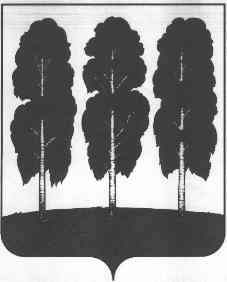 АДМИНИСТРАЦИЯ БЕРЕЗОВСКОГО РАЙОНАХАНТЫ-МАНСИЙСКОГО АВТОНОМНОГО ОКРУГА – ЮГРЫПОСТАНОВЛЕНИЕ от  26.06.2020                                                                                                         № 584пгт. БерезовоО внесении изменений в постановление администрации Березовского района от  04.07.2018 № 583 «О Порядке организации и осуществления муниципального контроля за сохранностью автомобильных дорог местного значения вне границ населенных пунктов в границах Березовского  района» и признании утратившими силу некоторых муниципальных правовых актов администрации Березовского района 	В целях приведения муниципального правового акта администрации Березовского района в соответствие с действующим законодательством:	1.	Внести в постановление администрации Березовского района от  04.07.2018 № 583 «О Порядке организации и осуществления муниципального контроля за сохранностью автомобильных дорог местного значения вне границ населенных пунктов в границах Березовского  района» следующие изменения:Заголовок постановления изложить в следующий редакции:	«О Порядке организации и осуществления муниципального контроля за сохранностью автомобильных дорог местного значения вне границ населенных пунктов в границах Березовского  района и на территории населённых пунктов городского поселения Березово».Пункты 1,4  постановления изложить в следующей редакции:«1. Утвердить Порядок организации и осуществления муниципального контроля за сохранностью автомобильных дорог местного значения вне границ населенных пунктов в границах Березовского  района и на территории населённых пунктов городского поселения Березово согласно приложению к настоящему постановлению.4. Контроль за исполнением настоящего постановления возложить на первого заместителя главы Березовского района С.Ю. Билаша.».В приложении к постановлению:Заголовок приложения изложить в следующей редакции:«Порядок организации и осуществления муниципального контроля  за сохранностью автомобильных дорог местного значения вне границ населенных пунктов в границах Березовского  района и на территории населённых пунктов городского поселения Березово».2.2. Пункты 1, 5, 6  изложить в следующей редакции:«1. Порядок определяет правила организации и осуществления муниципального контроля за сохранностью автомобильных дорог местного значения вне границ населенных пунктов в границах Березовского  района и на территории населённых пунктов городского поселения Березово (далее – муниципальный контроль).».5. Муниципальный контроль осуществляется посредством проведения мероприятий по профилактике нарушений обязательных требований, установленных муниципальными правовыми актами, мероприятий по контролю без взаимодействия с юридическими лицами, индивидуальными предпринимателями, проверок в соответствии со статьями 8.2, 8.3, 9, 10, 11, 12 Федерального закона от 26 декабря 2008 года № 294-ФЗ «О защите прав юридических лиц и индивидуальных предпринимателей при осуществлении государственного контроля (надзора) и муниципального контроля» (далее - Федеральный закон № 294-ФЗ).6. Проводятся плановые и внеплановые проверки в документарной и (или) выездной формах. Документарная проверка проводится в порядке и сроки, предусмотренные статьями 11, 13, 14 Федерального закона № 294-ФЗ.Выездная проверка проводится в порядке и сроки, предусмотренные статьями 12,13,14 Федерального закона № 294-ФЗ.Проверку (выездную, документарную) проводят должностные лица уполномоченного органа, уполномоченные на ее проведение (далее - должностные лица).».Признать утратившими силу постановления администрации   Березовского района:	- от  18.07.2018 № 620 «О Порядке организации и осуществления муниципального контроля за обеспечением сохранности автомобильных дорог местного значения в границах населенных пунктов городского поселения Березово»;  -  от  04.07.2018  № 584  «О Руководстве по соблюдению обязательных требований, предъявляемых при осуществлении муниципального контроля за сохранностью автомобильных дорог местного значения вне границ населенных пунктов в границах Березовского района»;- от 18.07.2018 № 621 «О Руководстве по соблюдению обязательных требований, предъявляемых при осуществлении муниципального контроля за сохранностью автомобильных дорог местного значения в границах населенных пунктов городского поселения Березово».                                  Опубликовать настоящее постановление в газете «Жизнь Югры» и разместить на официальных веб-сайтах органов местного самоуправления Березовского района и городского поселения Березово.Настоящее постановление вступает в силу после его официального опубликования.Глава района                                                                                                  В.И. Фомин